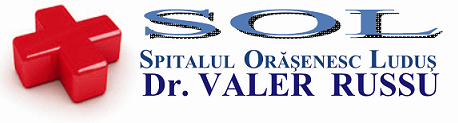 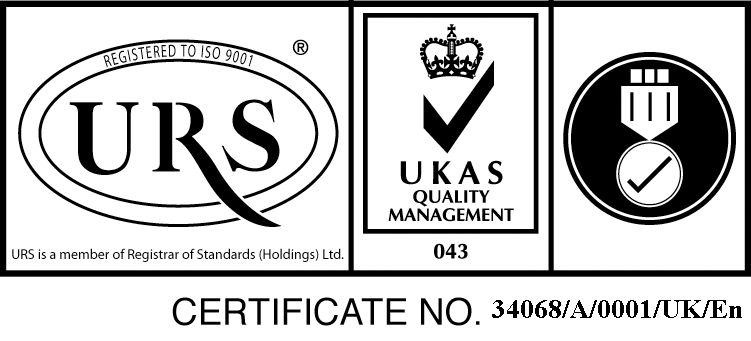 Str. B-dul 1 Decembrie 1918, nr.20, cod.545200, Ludus , Judet Mures, Tel./Fax. :0265-411889spludus@gmail.com ; www.spitaldus.ro 				     Nr.    9520     din   12.10.2017                                       Operator de date cu caracter personal inregistrat la ANSPDCP nr.13540A N U N Ţ    La proba scrisă organizată în data de  12.10.2017, în vederea ocupării unui post de bucătar la Blocul alimentar al spitalului,  au fost obţinute următoarele rezultate:1. Gherasim Elena Cristina		 76,00	puncte  	admis
2. Szekely Imola				 72,00puncte  	admis3.  Pop Mariana			          72,00 puncte 	admis
4. Pantiș Arpad 				 60,00puncte 	admis
Preşedintele comisiei de concurs,		       ing.Puia Călin Virgil          